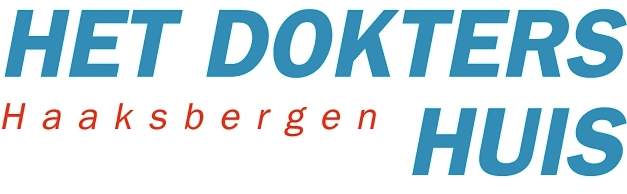 Klachtenformulier voor de patiënt-graag helemaal invullen-Uw gegevens (degene die de klacht indient)Naam:                                                                                                                              M/VAdres:Postcode + woonplaats:Telefoonnummer:Gegevens van de patiënt (dit kan iemand anders zijn dan de indiener) Gegevens van de patiënt (dit kan iemand anders zijn dan de indiener) Naam van de patiënt:Geboortedatum patiënt:Relatie tussen de indiener en de patiënt (bijv. ouder, echtgenote): Naam van de patiënt:Geboortedatum patiënt:Relatie tussen de indiener en de patiënt (bijv. ouder, echtgenote): aard van de klachtaard van de klachtaard van de klachtDatum gebeurtenis:Tijdstip:Tijdstip:De klacht gaat over (meerdere keuzes mogelijk):medisch handelen van medewerkerbejegening door medewerker 
(= de manier waarop de medewerker tegen u praat of met u omgaat)organisatie huisartsenpraktijk
(= de manier waarop diverse zaken in de praktijk geregeld zijn)administratieve of financiële afhandeling iets andersDe klacht gaat over (meerdere keuzes mogelijk):medisch handelen van medewerkerbejegening door medewerker 
(= de manier waarop de medewerker tegen u praat of met u omgaat)organisatie huisartsenpraktijk
(= de manier waarop diverse zaken in de praktijk geregeld zijn)administratieve of financiële afhandeling iets andersDe klacht gaat over (meerdere keuzes mogelijk):medisch handelen van medewerkerbejegening door medewerker 
(= de manier waarop de medewerker tegen u praat of met u omgaat)organisatie huisartsenpraktijk
(= de manier waarop diverse zaken in de praktijk geregeld zijn)administratieve of financiële afhandeling iets andersOmschrijving van de klacht:.Omschrijving van de klacht:.Omschrijving van de klacht:.U kunt het ingevulde formulier afgeven bij de doktersassistente.…………………………………………………………………………………………………………………….Wij nemen daarna telefonisch of schriftelijk contact met u op. Handtekening indiener..........................................................................................................................De huisartsenpraktijk is aangesloten bij:
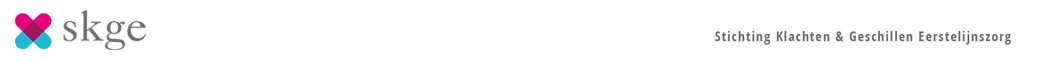 www.skge.nlKomt u er niet uit met uw huisarts kunt u zich melden bij deze stichting.Wilt u hulp bij het indienen van uw klacht?  Vraag de doktersassistente.